University of Baltimore – University Faculty SenateMeeting Minutes: 15 August 2012Attendance:Senators: Betsy Yarrison (YGCAS); Dennis Pitta (MSB); Joshua Kassner (YGCAS / UFS Secretary); Stephanie Gibson (CUSF rep); Christine Spencer (CPA / UFS Vice President); Dan Gerlowski (MSB / UFS President); JC Weiss (MSB); John Callahan (CUSF rep); Kenneth Lasson (Law); George Julnes (CPA); Jose Anderson (Law); Julie Simon (CAS)Guests: Bob Bogolmony (University President); Joseph Wood (Provost); Laura Bryan (CAS Dean); Beverly Schneller (Provost’s Office); Nancy O’Neill (sp?) (CELTT); Ronald Weich (Law Dean); Miriam King (EMSA); Paul Walsh (CELTT)Action Items:May (2012) meeting minutes approved.Agenda for August meeting approved.Honorary Degree for Spring 2013 Commencement Speaker: Presentation by University President.  Stephanie Gibson moved to approve.  Dennis Pitta seconded.  Motion passed by unanimous approval. (Letter attached)Request by Provost to invite representative from Adjunct Faculty to Participate in UFS meetings: Kenneth Lasson moved that “UFS invite a duly-elected representative from the adjunct faculty to participate as a voting member in UFS meetings pending a formal statement of the role of adjunct faculty in the developing UFS Constitution.”  There was then discussion over the role the invited adjunct faculty member would have.  Betsy Yarrison seconded the motion.  The motion passed with unanimous approval. (Memo attached)Affiliate Faculty Policy: The policy was presented by Provost Wood as formalizing an existing practice.  Betsy Yarrison moved that the policy be approved.  Dennis Pitta seconded the motion.  The motion passed with unanimous approval.Reports / Updates:University President: Enrollments for the Fall are on target.  UB21 committee reports will be made in September.  The UB Foundation will be making 200-300K available for grants.  In addition, the UB21 grants program will continue.  The Varsity has 229 UB students in residence.  The University is in need of a new strategic plan. Announced that UB was one of 6 schools (of our category) to receive an ACE Sloan award to help implement our retirement policies.Provost Report: Introduction of the new Deans and CELTT director.  Working with the new YGCAS Dean the movement of developmental courses into CAS should be completed by August 2013.  Taking advantage of a module in People Soft UB will be able to perform degree audits.  There is work yet to be done with regards to transfer equivalency evaluation.  It will take most of AY 2012-2013 to complete this task.Provost commits to clarifying standards and procedures. New guidelines for the child abuse policy will be provided at a future UFS meeting.  For the time being cases should be reported to human resources.The Provost also noted that the Marketing faculty had requested and Sean Carton was made UB’s first Professor of the Practice.  In addition, he will be the first Parsons Professor. EMSA: Miriam King presented a “snapshot” of the enrollment situation heading into the Fall (2012) semester.  As a general matter, UB is on track to meet its enrollment goals.  There is a wider geographic spread amongst our incoming students.  Varsity has made a difference in our ability to attract students from outside Baltimore metro area; including more out of state students.  More than 50% of our students will be day students.  There are more financial aid packages, but also more middle-income students.  EMSA is committed to better serving transfer students.  A request for programmatic numbers was made and Miriam committed to providing those numbers.UFS Constitution: George Julnes presented the current state of review and revision of the UFS Constitution.  There was discussion on a number of specific issues and a commitment by the senators to engage in an online (Sakai) discussion leading to a draft to be discussed / approved in the September meeting of the UFS.Shared Governance:  Dan Gerlowski and Christine Spencer reported on the activities of the Governance Steering Council and the implementation of the new system of shared governance.  The GSC has met twice, and has met with the University President once.  There is a consensus around a number of goals: growth; addressing what “quality” means; student life; retention; and facilities.CUSF: Stephanie Gibson and John Callahan reported on recent activities by CUSF.  There will still be a COLA raise in January (1%).  There were two motions passed at CUSF:  1) A statement on academic freedom; and 2) Each University Senate president is to provide an annual report on the state of shared governance at their institution.  John added that future CUSF actions will likely involve continued work on the child abuse policy and a request that MHEC provide a report of all schools offering programs in the state of Maryland.Entrepreneur of the Year Award: Joe informed the UFS that the Entrepreneur of the Year Award was on a different calendar than the other faculty awards and had to be a self-nomination.  Individuals must apply by the 12th of October.  Dennis Pitta and JC Weiss committed to focusing on MSB to identify candidates.Prior Learning Policy: The Provost provided a summary of the policy and asked that we review it for our next UFS meeting.  Academic Policy will also be looking at this and will have a report for the September meeting.  A request was made to Beverly Schneller that some background information about who else is giving students credit for prior learning and how they are doinh it be provided.Middle States Periodic Review Report: The Provost updated the UFS on the status of the report / review and committed to sharing the report with the UFS when the report is final.Commencement Planning: Christine Spencer is currently serving on a Presidential Committee formed over the Summer to address a number of concerns related to commencement.  Christine has asked that the UFS formalize the faculty representation on this committee.  The faculty have been asked to pay particular attention to the selection of speakers.Meeting Adjourned: 2:04PM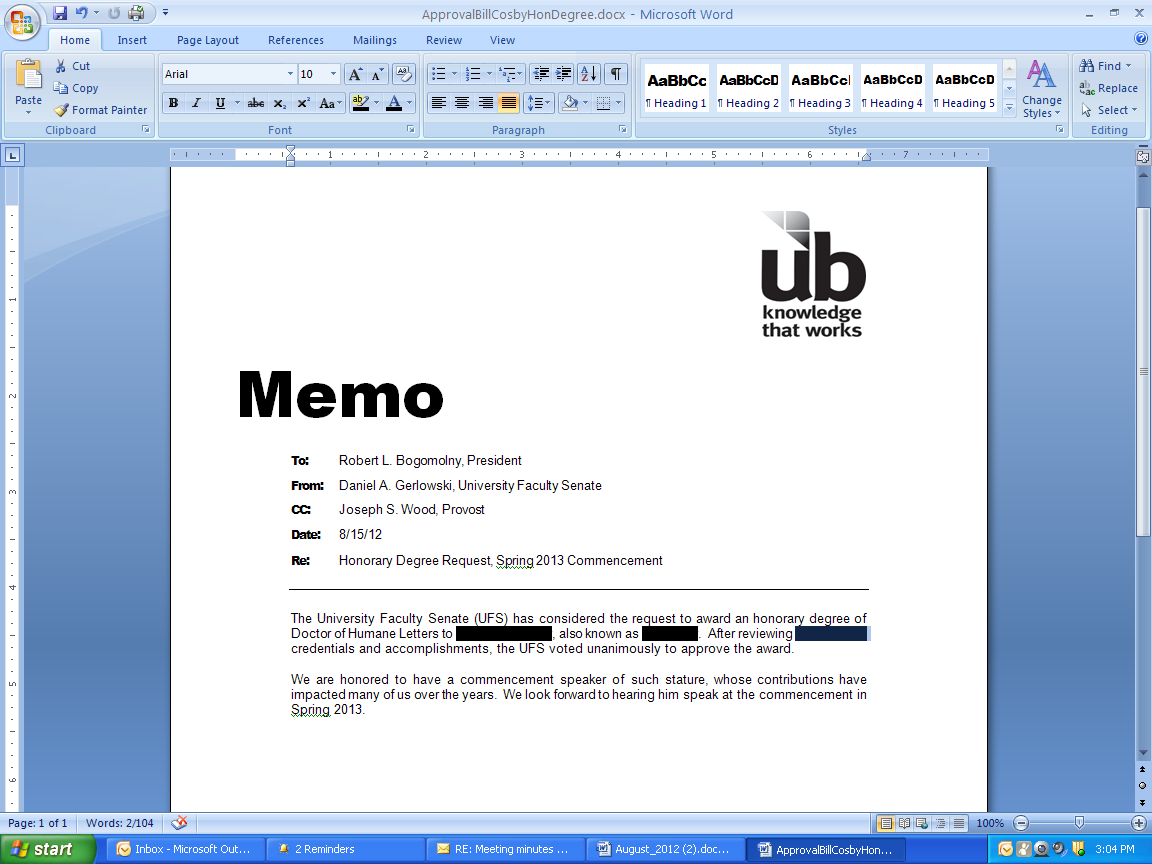 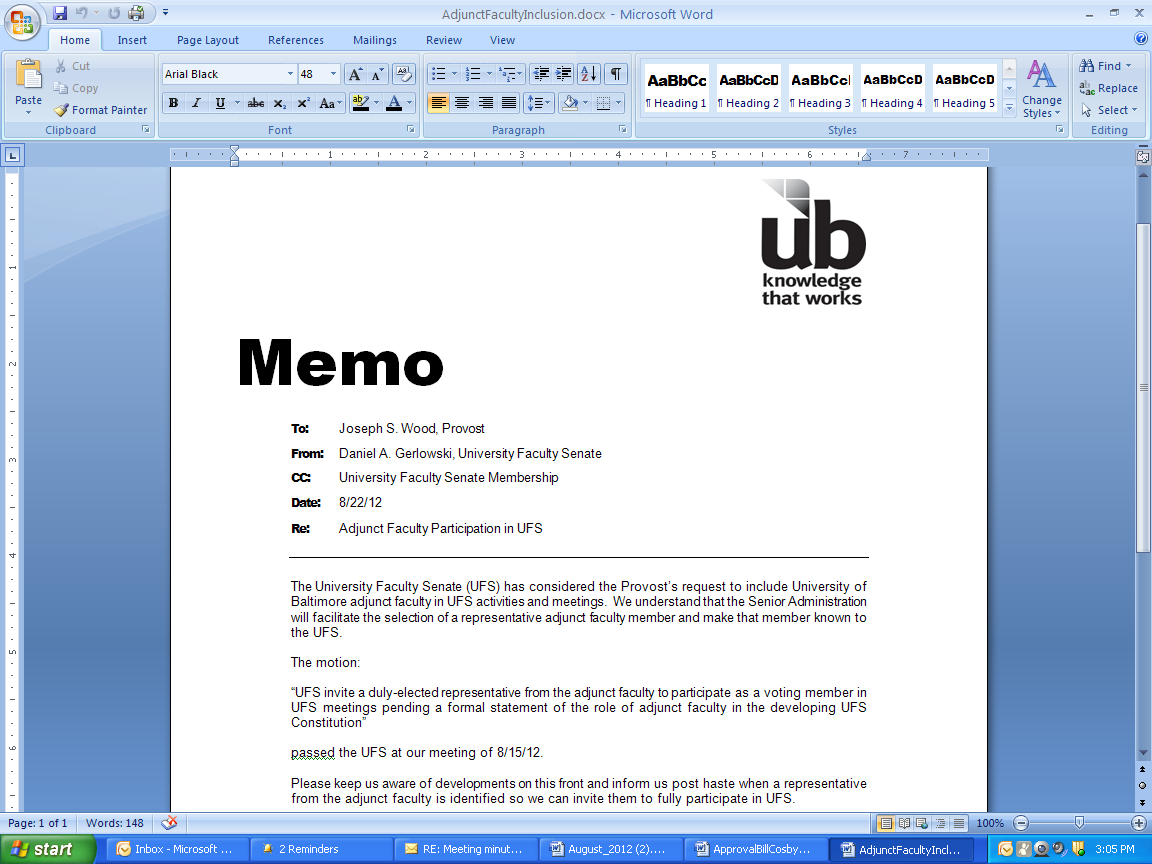 